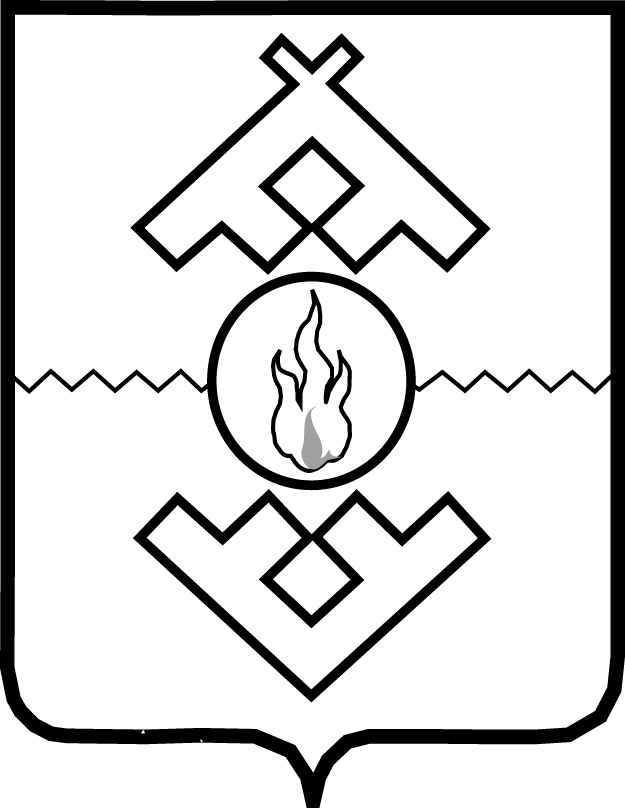 Администрация Ненецкого автономного округаПОСТАНОВЛЕНИЕот __.__________.2020 г. № ___-пг. Нарьян-МарО внесении изменений в Порядок предоставления субсидий на поддержку субъектов малого и среднего предпринимательства в целях возмещения части затрат, связанных с осуществлением предпринимательской деятельностиВ соответствии с Федеральным законом от 24.07.2007 № 209-ФЗ 
«О развитии малого и среднего предпринимательства в Российской Федерации», 
в целях реализации государственной программы Ненецкого автономного округа «Развитие предпринимательской деятельности в Ненецком автономном округе», утвержденной постановлением Администрации Ненецкого автономного округа 
от 26.06.2014 № 223-п, Администрация Ненецкого автономного округа ПОСТАНОВЛЯЕТ:1. Утвердить изменения в Порядок предоставления субсидий на поддержку субъектов малого и среднего предпринимательства в целях возмещения части затрат, связанных с осуществлением предпринимательской деятельности, утвержденный постановлением Администрации Ненецкого автономного округа 
от 23.03.2016 № 87-п согласно Приложению.2. Настоящее постановление вступает в силу с 1 апреля 2020 года. Губернатор Ненецкого автономного округа		                                                А.В. Цыбульский Приложение к постановлению Администрации Ненецкого автономного округаот __.__.2020 № ____-п«О внесении изменений в Порядок предоставления субсидий на поддержку субъектов малого и среднего предпринимательства в целях возмещения части затрат, связанных с осуществлением предпринимательской деятельности»Измененияв Порядок предоставления субсидий на поддержку субъектов малого и среднего предпринимательства в целях возмещения части затрат, связанных с осуществлением предпринимательской деятельностиПункт 4 после слов «фактически произведенных» дополнить словами 
«, произведенных с расчетного счета в безналичной форме (за исключением затрат на приобретение билетов, затраты на приобретение которых могут быть понесены с лицевого счета в безналичной форме)».Пункт 8.1 изложить в следующей редакции: «8.1. Заявитель, претендующий на получение субсидии на возмещение части затрат по аренде помещений субъектами социального предпринимательства, помимо требований, установленных пунктом 8 настоящего Порядка, должен соответствовать условиям, предусмотренным частью 1 статьи 24.1 Федерального закона от 24.07.2007 № 209-ФЗ «О развитии малого и среднего предпринимательства в Российской Федерации» и состоять в перечне субъектов малого и среднего предпринимательства, имеющих статус социального предприятия, формируемом Департаментом.».Дополнить пунктом 8.2 в следующей редакции: «8.2. У заявителя, претендующего на получение субсидии по уплате процентов по кредитным договорам или договорам лизинга, заключенным с российскими кредитными или лизинговыми организациями должна отсутствовать просроченная задолженность по кредитным или лизинговым платежам, подтверждаемая справкой кредитной или лизинговой организацией, выданной не ранее трех дней до даты подачи заявки.».Подпункт 3 пункта 9 признать утратившим силу.В пункте 17 исключить слова «(в случае отсутствия у индивидуального предпринимателя расчетного счета, субсидия перечисляется на лицевой счет)».Пункт 18 дополнить подпунктом 6 в следующей редакции: «6) затраты понесены с использованием наличных денежных средств;».В Приложении 1:1) в графе 6 строки 1:слова «5) копии документов, подтверждающих соответствие заявителя требованиям, установленным пунктом 8.1 Порядка;» заменить словами «5) акт об оказании услуг по аренде помещений;»слова «6) копии приказов о принятии на работу работников и копии трудовых договоров, заключенных с работниками организации, либо справку заявителя в свободной форме об отсутствии работников; 7) копию штатного расписания на дату подачи заявки (при наличии работников).» исключить;2) графу 5 строки 2 дополнить словами «кожа юфть, войлок, микропор»;3) строку 3 изложить в следующей редакции:«»;4) графу 6 строки 5 дополнить абзацем в следующей редакции:«4) справка об отсутствии просроченной задолженности по кредитным или лизинговым платежам, выданная не ранее трех дней до даты подачи заявки.».7. Приложение 2 изложить в следующей редакции: «Приложение 2к Порядку предоставления субсидий на поддержку субъектов малого и среднего предпринимательства в целях возмещения части затрат, связанных с осуществлением предпринимательской деятельности, утвержденному постановлением Администрации Ненецкого автономного округа от 23.03.2016 № 87-п Заявление о предоставлении субсидии1) _____________________________________________________________________        (наименование юридического лица, ФИО индивидуального предпринимателя)2) прошу предоставить субсидию (отметить галочкой):3) юридический адрес/почтовый адрес_____________________________________________________________________________________________________________4) телефон ___________________ 5) электронная почта_________________________6) ИНН ____________________________ 7) КПП _____________________________8) банковские реквизиты: р/счет ____________________________________________наименование отделения банка_____________________________________________БИК _________________ кор/счет __________________________________________9) Трудоустроенные работники: есть/нет (подчеркнуть нужное).10) Информация о понесенных затратах: Заявляю, о том, что просроченной задолженности по налоговым и иным обязательным платежам в бюджеты бюджетной системы Российской Федерации у заявителя не имеется; - в процессе реорганизации, ликвидации, банкротства субъект МСП не находится, ограничений на осуществление хозяйственной деятельности не имеет; - в текущем финансовом году средства из соответствующего бюджета бюджетной системы Российской Федерации в соответствии с иными нормативными правовыми актами, муниципальными правовыми актами на аналогичный вид поддержки бизнеса заявитель не получал. Полноту и достоверность сведений подтверждаю.Даю свое согласие на обработку персональных данных в соответствии с Федеральным законом от 27.07.2006 № 152-ФЗ «О персональных данных» с целью включения ____________________________________________                                                                                                                                 (ФИО заявителя)в реестр субъектов малого и среднего предпринимательства - получателей поддержки, а также передачу персональных данных третьему лицу. Данное согласие действует с даты подачи заявления на предоставление субсидии, и в течение трех лет, следующих за годом получения субсидии. Даю свое согласие на то, чтобы Департамент финансов и экономики Ненецкого автономного округа   самостоятельно   осуществлял запросы в уполномоченные органы на получение необходимой информации.С условиями получения субсидии согласен.Приложения:__________________________________________________________________________________________________________________________________________Заявитель _____________________ ____________/____________________________ /                         должность                    подпись                    (ФИО)М.П.».8. Приложение 3 исключить.__________3.Подготовка, переподготовка и повышение квалификации кадров50 %100,0Субсидии предоставляются на частичное возмещение:стоимости курса по подготовке, переподготовке, повышению квалификации кадров, мастер-классов, курсов в том числе с применением электронного обучения, дистанционных образовательных технологий (в пределах территории Российской Федерации);расходов на проезд к месту проведения подготовки, переподготовки, повышения квалификации кадров (экономическим классом) с использованием воздушного и железнодорожного транспорта в пределах территории Российской Федерации.Дата прибытия к месту прохождения подготовки, переподготовки, повышения квалификации кадров и дата отбытия из него не должны превышать 5 календарных дней с даты начала (окончания) процесса обучения.Субсидия предоставляется в случае соответствия направления обучения направлениям деятельности субъекта МСП, отраженным в выписке из Единого реестра субъектов малого и среднего предпринимательства.1) Копия договора на прохождение подготовки, переподготовки, повышения квалификации кадров, мастер-классов, курсов;2) копии документов, подтверждающих оплату услуг по подготовке, переподготовке, повышению квалификации кадров, мастер-классов, курсов;3) копия документа о прохождении субъектом МСП (работником субъекта) подготовки, переподготовки и повышения квалификации кадров, мастер-классов, курсов (диплом, свидетельство, удостоверение, сертификат и др.);4) копия приказа о принятии на работу на полную ставку (полный рабочий день), справка субъекта МСП о том, что лицо, прошедшее обучение является штатным работником субъекта МСП (предоставляется в случае, если субъект обучает персонал);5) копии документов, подтверждающих произведенные затраты на проезд к месту прохождения подготовки, переподготовки, повышения квалификации кадров, мастер-классов, курсов (билеты, посадочные талоны, копии документов, подтверждающих оплату билетов со счета заявителя).аренда помещений субъектами социального предпринимательства (85%, не более 200 тыс. руб. в год)приобретение сырья и материалов (50%, не более 400 тыс. руб. в год)подготовка, переподготовка и повышение квалификации кадров (50%, не более 100 тыс. руб. в год)уплата процентов по кредитным договорам или договорам лизинга, заключенным с российскими кредитными или лизинговыми организациями (50%, не более 600 тыс. руб. в год)технологическое присоединение к объектам инженерной инфраструктуры (50%, не более 150 тыс. руб. в год)развитие групп по присмотру и уходу за детьми дошкольного возраста (80%, 300 тыс. руб. в год)возмещение части затрат, связанных с реализацией энергосберегающих мероприятий (85%, не более 300 тыс. руб. в год)Месяц, годЗатраты (руб).Месяц, годЗатраты (руб).Месяц, годЗатраты (руб).01.202__05.202__09.202__02.202__06.202__10.202__03.202__07.202__11.202__04.202__08.202__12.202__